Помогите преследуемым христианам, которые не могут обеспечивать себя самиРодители “Ахмеда” хотели, чтобы он стал имамом, и в раннем возрасте отправили его в кораническую школу. Но Ахмед ненавидел ее. Он убежал из школы и стал жить на улице. Там он попал в плохую компанию,  но однажды он встретил христианина, который привел его к Господу. Его родители стали преследовать его за то, что он оставил ислам, но при поддержке Фонда Варнава Ахмед прошел обучение и теперь работает починщиком обуви.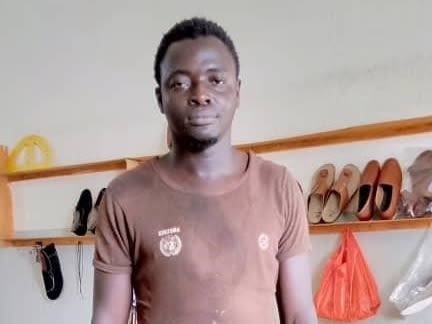 "Я, дитя улиц, стал дитем Бога ", - говорит Ахмед. При поддержке Фонда Варнава он может теперь зарабатывать себе на жизнь и даже подумывает о женитьбе“Теперь у меня есть работа, - говорит Ахмед, родом из Сенегала, - и я могу работать и зарабатывать на  достойное существование. Я планирую жениться и обзавестись домом. Я не хочу, чтобы мои дети страдали, как я... Я искренне благодарю каждого, кто помог мне, особенно Фонд Варнава. Без Фонда Варнава я никогда не смог бы пройти обучение и жить достойной жизнью. Я хочу закончить словами из Римлянам 8:28 ‘Притом знаем, что любящим Бога, призванным по Его изволению, все содействует ко благу’. Я, дитя улиц, стал дитем Бога”.Какая же это привилегия – помогать нашим братьям и сестрам по вере, страдающим от гонений. И как чудесно, когда мы помогаем им встать на ноги и стать финансово независимыми, чтобы они больше не нуждались в нашей помощи! Сейчас, когда во всем мире экономика серьезно пострадала из-за пандемии коронавируса, это особо необходимо.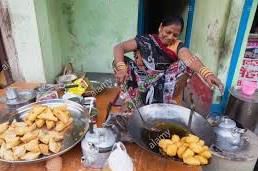 Фонд Варнава помогает очень бедным христианкам в Пакистане пройти обучение и предоставляет им начальные ресурсы для открытия своего дела, чтобы они могли обеспечивать свои семьи Присоединяйтесь к нам в помощи нуждающимся христианам, которым нужно получить постоянную работу и достичь финансовой независимости. Поддержите этих верующих, которые там много и так долго страдают от гонений и дискриминации. Верните в их жизнь чувство самоуважения и собственного достоинства. Ваша помощь может навсегда преобразить их жизнь!ЖЕРТВУЙТЕЧтобы помочь христианам в гонениях финансово встать на ноги, направляйте пожертвования в фонд «Помощь в организации малого бизнеса» (код 00-356).www.barnabasfund.ru/donate